[แผ่นพับที่ดูสะอาดตาและเป็นมืออาชีพนี้ได้รับการออกแบบสำหรับหนึ่งหน้า แต่คุณสามารถเพิ่มเนื้อหาเพิ่มเติมได้ตามความจำเป็นเพื่อขยาย เมื่อต้องการดูแผ่นพับของคุณพร้อมกับการจัดรูปแบบและเค้าโครงทั้งหมด บนแท็บมุมมอง ให้เลือกมุมมองการอ่าน]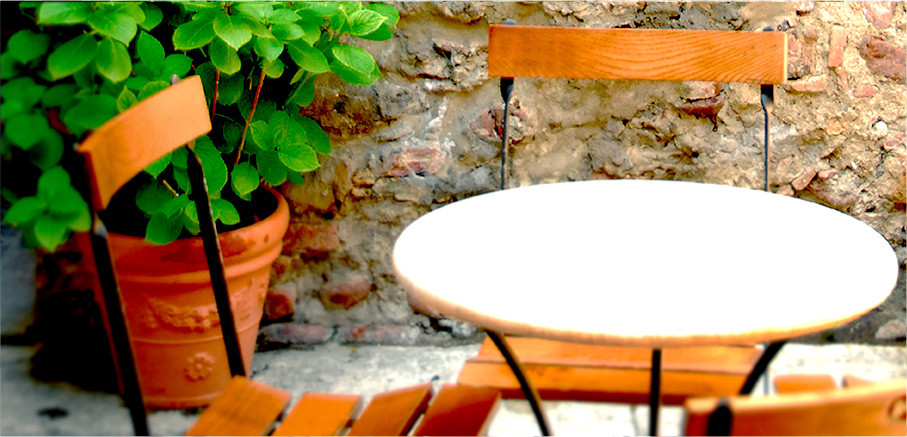 เกี่ยวกับเรา[นี่คือที่ที่ยอดเยี่ยมสำหรับ ‘การขายในระยะสั้น’ ของคุณ ถ้าคุณมีเวลาเพียงสองสามวินาทีเพื่อเสนอผลิตภัณฑ์หรือบริการของคุณกับใครสักคน คุณจะบอกว่าอะไร]ติดต่อเราโทรศัพท์: [ใส่โทรศัพท์]   |   อีเมล: [ใส่อีเมล]   |   เว็บ: [ใส่เว็บไซต์]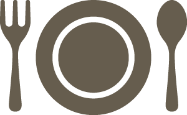 [ชื่อบริษัท][ชื่อเรื่องของแผ่นพับหรือสโลแกนของบริษัท]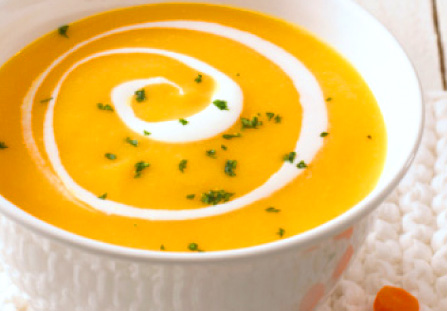 [เพิ่มคำอธิบายรูปภาพที่นี่]เสนอราคา:[ไม่ได้นำเสนอผลิตภัณฑ์ที่คุณต้องการอ้างอิงใช่ไหม พิจารณาใช้พื้นที่นี้สำหรับข้อมูลสรุปของบริการหรือคำชมเชยจากลูกค้าที่ดีที่สุดของคุณสองสามคน][เริ่มต้นใช้งานทันที][ทำให้แผ่นพับนี้เป็นแบบที่คุณต้องการได้ง่ายๆ...][เมื่อต้องการรับการจัดรูปแบบข้อความใดๆ ที่คุณเห็นในเอกสารนี้ด้วยการแตะเพียงไม่กี่ครั้ง บนแท็บหน้าแรก ลองดูที่แกลเลอรีสไตล์][เมื่อต้องการแทนที่รูปภาพ ให้เลือกหรือลบ จากนั้น บนแท็บแทรก ให้เลือก รูปภาพ]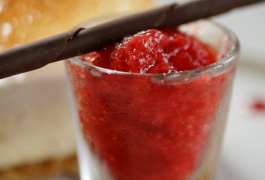 